МБОУ НОШ № 14, г. БиробиджанСообщение «Озеро  Медвежье»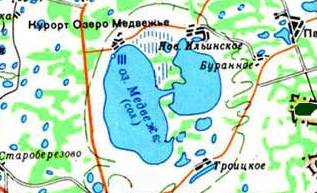 Составил: Мыльников  Артёмученик 2 «А» класса Учитель Баранова Татьяна Валентиновна2017 годСлайд № 1Озеро  МедвежьеСоставил: Мыльников  Артёмученик 2 «А» класса (2017 год)Слайд № 2Озеро Медвежье, расположенное на востоке Курганской области (Урал), широко известно своей высокой солёностью и целебной грязью.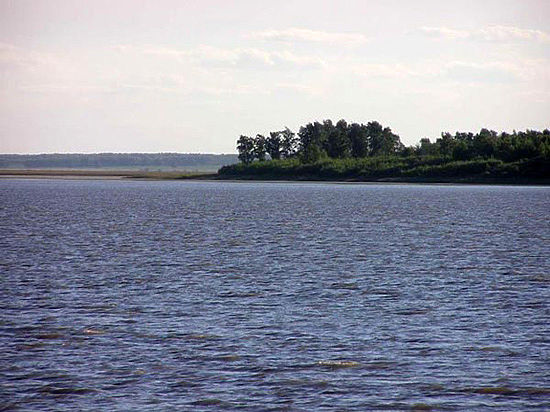 Из-за соли в озере нет никакой живности – ни   рыб,   ни   водорослей.Слайд № 3Озеро имеет необычную форму, состоит из двух частей, соединённых узким проливом. Одну часть озера называют Большим Медвежьим, вторую – Малым Медвежьим. Слайд № 4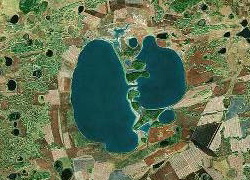 Название озера появилось из легенды. По преданию в давние времена на берег озера приходил медведь с больной лапой, опускал её в воду и лечил. Лапа вылечилась, а озеро по форме приняло очертания медведя.Слайд № 5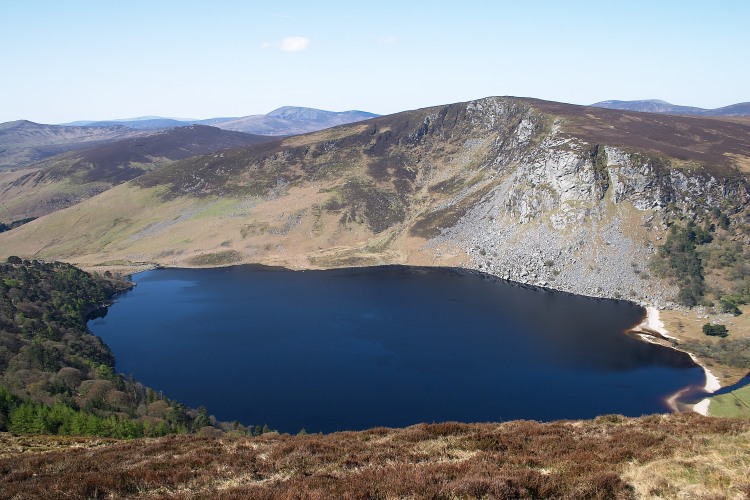 Озеро большое по площади, но при этом мелкое. Средняя глубина всего лишь 50 -70 сантиметров, а наибольшая 120 сантиметров. Слайд № 6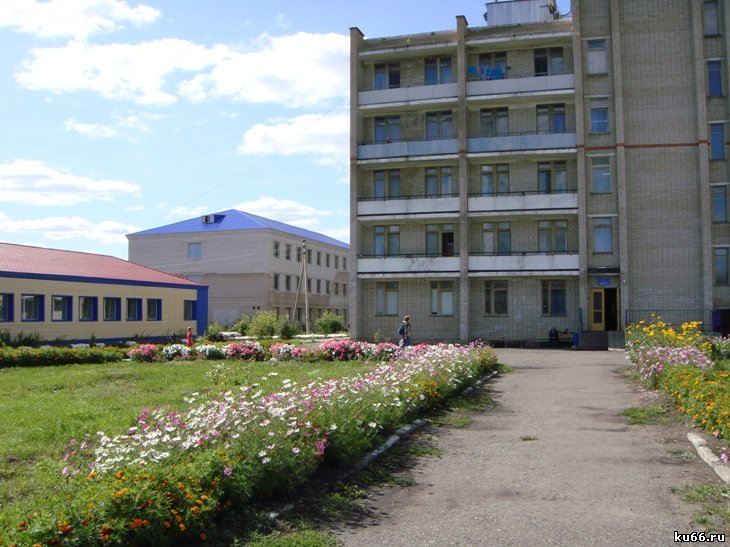 На берегу озера находится санаторий. Это отличное место для отдыха с детьми. Чтобы искупаться, нужно идти ближе к середине озера. Утонуть здесь сложно. Тем более, в озере много растворённой соли. Солёная вода прекрасно держит людей на плаву, сама выталкивает тело на поверхность. Можно спокойно лежать на поверхности воды. После купания в озере на коже остаются кристаллики соли. 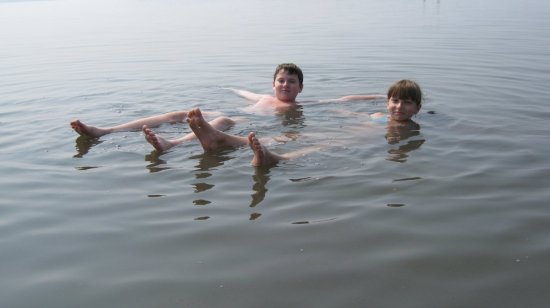 Слайд № 7Дно  озера  илистое. Грязь отлично успокаивает нервную систему, укрепляет кости, суставы, мышцы, усиливает обменные вещества. Там же, на территории санатория, добывают минеральную воду, известную под названием «Медвежье-11».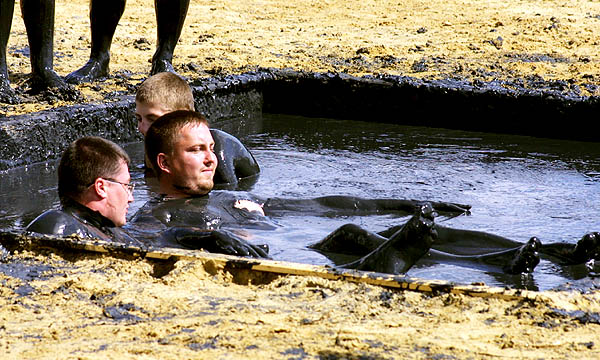 Слайд № 8Вопросы:Где находится озеро Медвежье?Почему так его назвали?Какая вода в озере?Какое значение имеет озеро?Слайд № 9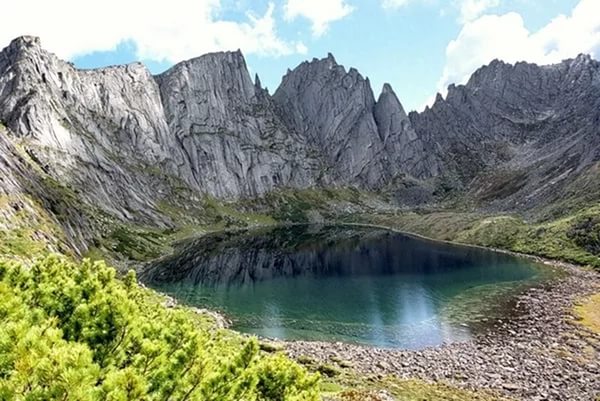 Спасибо  за  внимание!